Associates in Primary Care Medicine857 Post RoadWarwick, RI  02888Phone:  401-467-3115 Fax:  401-467-9120www.apcmweb.com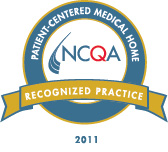 Martin Kerzer, D.O.    Gregory Steinmetz, M.D.   Julie Rousseau, APRN-CNP    Sara Brown, APRN-CNP   Olga Fedorenko, APRN-CNP   Allison Abbott, APRN-CNPAssociates in Primary Care Medicine, Inc.www.apcmweb.com The Pointhttp://adrc.ohhs.ri.gov/Rhode Island’s Aging and Disability Resource Center50 Valley StreetProvidence, RI  02909Phone:  401-462-4444 (Main Number)   401-462-4445 (TTY)The Point provides information, referrals, and help getting started with programs and services for seniors, adults with disabilities, and their caregivers.Department of Elderly AffairsLouis Pasteur Building 2nd Floor 57 Howard Ave Cranston, RI  02920Phone:  401-462-3000 (Main Number)401-462-0740 (TTY)http://www.dea.ri.gov/American Diabetes AssociationPhone:  1-800-DIABETES (1-800-342-2383)http://www.diabetes.org Pilgrim Senior Center27 Pilgrim Parkway Warwick, RI  02888Phone:  401-468-4090211 RI http://ww.211ri.org 2-1-1 is the fastest and easiest way to get information when you need it 24 hours a day, 7 days a weekThe Conversation Project A website to assist with end of life care http://theconversationproject.org/